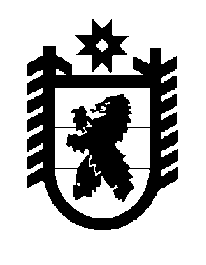 Российская Федерация Республика Карелия    ПРАВИТЕЛЬСТВО РЕСПУБЛИКИ КАРЕЛИЯПОСТАНОВЛЕНИЕот  6 августа 2019 года № 320-Пг. Петрозаводск О внесении изменений в постановление Правительства Республики Карелия от 5 мая 2016 года № 158-П	Правительство Республики Карелия п о с т а н о в л я е т:Внести в Порядок предоставления компенсации расходов на уплату взноса на капитальный ремонт одиноко проживающим, а также проживающим в составе семьи, состоящей только из совместно проживающих неработающих граждан пенсионного возраста, неработающим собственникам жилых помещений, достигшим возраста семидесяти и восьмидесяти лет, утвержденный постановлением Правительства Республики Карелия  от 5 мая 2016 года № 158-П «Об утверждении Порядка предоставления компенсации расходов на уплату взноса на капитальный ремонт одиноко проживающим, а также проживающим в составе семьи, состоящей только из совместно проживающих неработающих граждан пенсионного возраста, неработающим собственникам жилых помещений, достигшим возраста семидесяти и восьмидесяти лет» (Собрание законодательства Республики Карелия, 2016, 
№ 5, ст. 1015; 2017, № 5, ст. 870; Официальный интернет-портал правовой информации (www.pravo.gov.ru), 17 мая 2019 года, № 1000201905170001), следующие изменения: 1) абзац первый пункта 3 изложить в следующей редакции:«3. Государственное казенное учреждение социальной защиты Республики Карелия «Центр социальной работы Республики Карелия» 
(далее – Центр) осуществляет:»;2) в пункте 4:абзац четвертый после слов «на оплату жилого помещения и коммунальных услуг» дополнить словами «(за исключением взноса на капитальный ремонт общего имущества в многоквартирном доме)»;в абзаце восьмом слово «Центрам» заменить словом «Центру»;3) в пункте 5:в абзаце первом слово «Центры» заменить словом «Центр»;в абзаце втором слова «Центры в порядке межведомственного информационного взаимодействия запрашивают» заменить словами 
«Центр в порядке межведомственного информационного взаимодействия запрашивает»;в абзаце третьем слова «Центры получают» заменить словами 
«Центр получает»;в абзаце четвертом слова «Центры ежемесячно, но не позднее 20-го числа месяца, за который рассчитывается компенсация, запрашивают» 
заменить словами  «Центры ежемесячно, но не позднее 20-го числа месяца, 
за который рассчитывается компенсация, запрашивает».           Глава Республики Карелия 					                  А.О. Парфенчиков